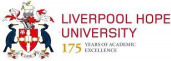 PERSON SPECIFICATION Methods of assessment Application form (A) Interview (I) Presentation (P)Educational Requirements Essential  (E)/Desirable (D)Method of  Assessment (A/I/P)Experience Essential  (E)/Desirable (D)Method of  assessmentSkills and Knowledge Essential  (E)/Desirable (D)Method of  assessmentAny other requirements Essential  (E)/Desirable (D)Method of  assessment